	Жданко Галина Васильевна,	учитель  русского языка и литературы  «Применение активных методов и форм обучения в процессе преподавания русского языка в 5-7 классах с целью повышения мотивации  к изучению предмета»  Государственное  учреждение  образования« Клецкая  средняя  школа №1»+375292523772 (МТС)80179350429                                                 СОДЕРЖАНИЕВВЕДЕНИЕ…………………………………………………………………….2-3ГЛАВА 1  ПРАКТИЧЕСКОЕ ПРИМЕНЕНИЕ  ПРИЕМОВ, ФОРМ  И  МЕТОДОВ  АКТИВИЗАЦИИ ПОЗНАВАТЕЛЬНОЙ ДЕЯТЕЛЬНОСТИ ШКОЛЬНИКОВ (из  опыта  работы)………………………………………4-131.1 Методы    активизации    познавательной  деятельности учащихся  и их  применение…………………………………………………                               4-51.2 Практические аспекты использования форм и методов активизации познавательной деятельности на уроках русского языка     ……….…………………………………            6-11                                              1.3  Рефлексия – совместная  деятельность  учащегося  и  учителя…….  12-13ЗАКЛЮЧЕНИЕ……………………………………………………………  14СПИСОК  ИСПОЛЬЗОВАННЫХ  ИСТОЧНИКОВ……………………   15ВВЕДЕНИЕАктивизация  познавательной  деятельности    учащихся – одна из  проблем современной педагогической науки. Её актуальность  обусловлена поиском  и  необходимостью разработки оптимальных методических приёмов и средств обучения.      Актуальность  опыта Перед современной школой стоит задача развития личности, обеспечение каждому ребенку возможности реализации его способностей и наклонностей. При этом акценты переносятся на внутреннюю мотивацию учащегося, так как именно внутренние мотивы являются устойчивыми и обеспечивают учебную активность. Практика показывает, что с каждым годом падает мотивация к изучению русского языка.Актуальность данной проблемы подвела меня к необходимости  целенаправленной  работы по  данной  теме.Я заметила, что зачастую активизация сводится либо к усилению контроля  над работой учащихся, либо к   попыткам интенсифицировать передачу и усвоение все той же информации с помощью технических средств обучения, компьютерных, информационных технологий, резервных возможностей психики.Каждому человеку, вступающему в этот сложный и противоречивый мир,  необходимы определенные навыки мышления и качества личности. Умение анализировать, сравнивать, выделять главное, решать проблему, способность к самосовершенствованию и умение дать адекватную самооценку, быть ответственным, самостоятельным, уметь творить и сотрудничать – вот с чем ребенок должен войти в этот мир. И  задача педагогов так построить процесс обучения, чтобы помочь раскрыться духовным силам учащегося.Цель опыта  педагогической деятельности  – определить роль активизации  познавательной  деятельности в  обучении русского языка.Задачи опыта:- проанализировать состояние проблемы активизации познавательной деятельности школьников  на  уроках русского языка;- определить условия повышения эффективности развития школьников посредством использования активных методов обучения; - раскрыть   роль  уроков  русского языка  в  развитии познавательного  интереса учащихся. Ведущая  идея  опыта - создание системы заданий, применяемой для формирования у учащихся  знаний о языке и речи, для отработки коммуникативных умений,   организации активного обмена мыслями между учениками на основе группового взаимодействия с использованием приемов проблемного изложения учебного материала.   ГЛАВА  1.   ПРАКТИЧЕСКОЕ  ПРИМЕНЕНИЕ  ПРИЕМОВ, ФОРМ И  МЕТОДОВ  АКТИВИЗАЦИИ  ПОЗНАВАТЕЛЬНОЙ  ДЕЯТЕЛЬНОСТИ  ШКОЛЬНИКОВ1.1 Методы  активизации познавательной деятельности
          В  процессе  приобретения учащимися знаний, умений и навыков важное место занимает их познавательная активность, умение учителя активно руководить ею. Со стороны учителя учебный процесс  может быть управляемым  пассивно и активно. Пассивно управляемым процессом считается такой его способ организации, где основное внимание уделяется формам передачи новой информации, а процесс приобретения знаний для учащихся остается стихийным. В этом случае на первое место выступает репродуктивный путь приобретения знаний. Активно управляемый процесс направлен на обеспечение глубоких и прочных знаний всех учащихся, на усиление обратной связи. Здесь предполагается учет индивидуальных особенностей школьников, моделирование учебного процесса, его прогнозирование, четкое планирование, активное управление обучением и развитием каждого учащегося.Развитию  познавательной  активности способствуют следующие  методы. Эти методы  используются  мною на уроках русского языка.Метод проблемного обучения – это активизирующее познавательную деятельность учащихся предъявление новых знаний учителем, который по мере объяснения материала создает проблемные ситуации, ставит проблемные вопросы и демонстрирует образец решения лингвистической проблемы.Применение данного метода активизирует внутреннюю мотивацию учения и мыслительную деятельность обучающихся благодаря созданию проблемных ситуаций и постановки проблемных вопросов, обеспечивающих формирование умений логично, последовательно доказывать или опровергать достоверность высказанных суждений.Преобразовательный метод  - это усвоение новых знаний по русскому языку и способов действия с языковым материалом  благодаря использованию системы предписаний, образцов рассуждения и применение теории на практике, алгоритмов.Данный метод характеризуется действием по образцам и алгоритмам, с опорой на инструкцию, способствующим пониманию учащимися целей выполнения работы, ее содержания и механизма достижения необходимого результата, что облегчит учащимся самостоятельное планирование и осуществление собственной познавательной деятельности.Метод эвристического обучения – это изложение учителем нового материала по русскому языку, которое сочетается с поисковой деятельностью учащихся. Данный метод подготавливает учащихся к самостоятельной постановке и решению лингвистических проблем с привлечением системы аргументов для обнаружения путей её решения.Метод исследовательского обучения - это получение новых знаний по русскому языку, их усвоение учащимися и овладение новыми способами учебных действий в процессе самостоятельной работы с языковыми явлениями для решения поставленных учителей проблемных задач и выполнения проблемных заданий с целью целенаправленного развития интеллектуальной сферы обучающихся.Методисты-теоретики единодушны в том, что метод реализуется в методических приемах. Приемы реализации метода не образуют исчерпывающего списка, что создает пространство для творчества педагогов и вместе с тем позволяет выбрать оптимальные приемы, которые наиболее часто используются в моей педагогической практике.1.2  Практические аспекты использования форм и методов активизации познавательной деятельности  на уроках русского языка Активизация познавательной деятельности  является одним из ключевых факторов    достижения качества образования. В самом общем виде мотивация представляет собой совокупность внутренних и внешних движущих сил, которые побуждают человека к деятельности [ 8, с. 20]. Еще И.П. Павлов доказал, что, когда информация  не вызывает интереса, в коре головного  мозга формируется центр ее активного отторжения. Поэтому  подавать  учебный материал необходимо в такой форме,  чтобы вызвать у учеников эмоциональный отклик, активизировать познавательные психические процессы.В    настоящее    время    возможна реализация    активных  методов обучения через       различные       формы  индивидуальной    и    групповой    работы, проведение  дискуссий, использование игры.Данные виды деятельности могут быть применены на  различных  этапах  урока. Остановимся кратко на каждом этапе урока и методах, целесообразных его проведению.С самого начала урока важно создать благоприятный эмоциональный настрой. К примеру, использование приема  «Комплимент» позволяет увидеть картину эмоционального состояния учащихся. Прием «Комплимент» позволяет снять напряжение учащихся на первом этапе урока, развивает коммуникативные навыки, воспитывает толерантность. На практике я убедилась, что наибольший эффект имеет использование приема «Комплимент» в среднем звене. Это связано и с возрастными особенностями. Но возможно применение в старших классах при определенных условиях (в недавно сформированном классном коллективе).Существует несколько методов  для успешного  и комфортного вхождения детей в тему урока. Все они способствуют развитию логического и пространственного мышления, аналитических умений, служат развитию эмоциональной сферы. Метод «Ассоциаций» позволяет задействовать образное мышление, память. Например, при изучении темы «Нормы литературного языка» в 5 классе предлагаю учащимся привести свои ассоциации к слову «норма». Учащиеся приводят различные примеры: норма поведения, правила дорожного движения, законы государства. Путем исследования учащиеся дают определение нормам языка. Метод «Мозаика» заключается в следующем: на доске помещается мозаика, которую необходимо сложить так, чтобы узнать тему урока. «Орфоэпическая разминка». Так как в нашей школе наряду с русскоязычными классами есть классы с белорусским языком обучения, я считаю целесообразным в начале урока проводить орфоэпические разминки: учитель называет изучаемые термины на белорусском языке, а учащиеся должны перевести на русский. Данный метод повышает культуру речи, дает возможность проверить уровень знаний по данной теме.При  организации работы  по  изучению  нового  материала применяю игровые формы работы,   методы («Лист  самоконтроля»,  «Мудрые  совы», «Лови ошибку»), которые  активизируют  деятельность  учащихся. Методы  активного обучения при правильном их применении значительно  оживляют обстановку на различных этапах урока.  В своей  педагогической    практике чаще всего использую известный дидактический прием  «Лови ошибку».  Цель этого   приема: привлечь внимание  к  изучаемому   материалу.   Перед   началом работы    над    новой темой ученикам предлагаю   листы,   на   которых   напечатан   текст, отражающий     основное    содержание,    но с ошибками.    Задание:    по   ходу    слушания    учебного  материала учащимся необходимо           исправить ошибки, допущенные в тексте. Очень эффективен этот прием при изучении орфографии.         Этот прием стимулирует деятельность ребят.   Педагогический  опыт  показывает,   что  дети  часто очень быстро находят ошибки других, хотя  иногда не   замечают   своих.    Такой   дидактический   приём заставляет концентрировать внимание.	Метод «Мудрые совы» помогает организовать на уроке работу с высокомотивированными учащимися. Для реализации метода необходимо разделение класса на группы. Каждая группа получает задание определенного уровня сложности: - изучить теоретический материал, чтобы ответить на вопросы своих одноклассников;- изучить теоретический материал, составить несколько вопросов по данной теме.Далее ученики второй группы («Мудрые совы») озвучивают свои вопросы, выслушивают ответы одноклассников, исправляют ошибки, комментируют их. 	Учащимся 5-7 классов очень нравится игра-задача «Кроссворд» (без привычного заполнения буквами его клеточек, хотя возможно и такое задание).Польза такой работы очевидна: обогащается словарный запас учащихся (за счет узнавания значений новых слов и уточнения значений уже известных слов) и грамматический строй речи - при попытках выражения своих мыслей с помощью грамматических конструкций определенного стиля речи. Развивается и совершенствуется чувство языка, умение понимать изобразительно-выразительные возможности языковых единиц (игру слов как средство создания образа и комического эффекта). Все это, в свою очередь, способствует развитию творческих возможностей самих учащихся, часто вызывая желание создавать по аналогии свои произведения (сказки, загадки, кроссворды).Пример: угадайте слово по его описанию. Объясните, как вам это
удалось сделать.«Глаз» автомобиля. «Свежезамороженный» дождь. «Слово» регулировщика. Родной или крестный. Шляпка на ножке. Лесной барабанщик. Собачья радость. Такса, а не собака. Орел, а не птица.       При проверке домашнего задания и на этапе повторения я часто использую игру «Лингвистических футбол». Ученик приглашается к доске - «встает на ворота»,   учащиеся  класса всегда имеют в своем «арсенале» сформулированные вопросы (таким образом проверяется знание теоретического материала большинством учеников класса). Ребятам разрешается «забить» вратарю десять «мячей»-вопросов. Сколько «голов» отбил вратарь, такую оценку и получил.Например,  на обобщающем уроке по теме «Имя существительное» в 6 классе ребятам были заданы следующие вопросы:-Что обозначает имя существительное?-Какими членами предложения чаще всего являются имена  существительные? -Чем различаются одушевленные и неодушевленные имена существительные и т.д.Такие  формы  работы заставляет учащихся регулярно готовиться к урокам, внимательно работать над грамматическими правилами, способствует лучшему их пониманию и запоминанию.На  этапе  закрепления  изучаемого  материала  считаю  целесообразным применение  методов «Чистая  доска», «Узелки  на  память».Для организации игры «Чистая доска» в разных концах школьной доски в произвольном порядке записываются вопросы, которые могут быть выражены  в обычной форме,  рисунком, схемой и т. д. Они должны быть построены на материале изучаемой темы. Учитель задает один из вопросов, если учащимся удается ответить на него, то этот вопрос стирается с доски. Задача этой игры состоит в том, чтобы  к концу урока доска оказалась чистой. Вопросы должны быть разного уровня сложности, чтобы  в работе над ними могли принять участие и слабоуспевающие ученики.Стараясь активизировать деятельность учащихся на уроке, использую некоторые формы и приемы технологии развития критического мышления посредством чтения и письма.Один из самых часто употребляемых и эффективных приемов стал «Кластер». Это один из способов графической организации учебного материала. В центре или наверху записывается основное понятие, ниже или по сторонам располагаются идеи или понятия, связанные с ним по смыслу, но в определенном порядке: по мере значимости, по категориям и т.д. Работа над кластером может быть как индивидуальной, так и групповой, главное условие, чтобы ребята озвучили свои кластеры. Плюс этого приема в том, что каждая группа или ученик создает свой кластер в любой форме и любого объема. Недостаток данного приема в том, что учащиеся не всегда могут внести в кластер наиболее значимую информацию, правильно ее сгруппировать и объяснить. Но какой-то процент новой информации становится для учащихся, если не известным, то хотя бы  услышанным. Поэтому полезность кластера неоспорима. Кроме того самостоятельное конструирование кластера помогает развитию творческих способностей. Вот пример возможного кластера по теме «Причастие».Использование методов активного обучения в моей педагогической практике позволило сделать вывод о том, что это не только стимулирует работу учащихся, но и побуждает учителя к поиску,  к творчеству.1.3  Рефлексия – совместная  деятельность  учащегося  и  учителяОдин из принципов успешного обучения - принцип активности и сознательности. Ребенок может быть активен, если осознает цель учения, его необходимость, если каждое его действие является осознанным и понятным. Обязательным условием создания развивающей среды на уроке является этап рефлексии.  В современной педагогике под рефлексией понимают самоанализ деятельности и её  результатов.Рефлексия может осуществляться не только в конце урока, как это принято считать, но и на любом его этапе. Исходя из её функций, существует следующая классификация рефлексии: рефлексия настроения и эмоционального состояния, рефлексия деятельности, рефлексия  содержания  учебного материала.       На последней стадии урока предполагаются размышления об услышанном и понятом, рождение нового знания, постановка учениками новых целей обучения. Переосмыслить новые знания творчески помогают художественные формы рефлексии: составление синквейна или написание эссе. Ученики легко справляются и любят составлять синквейны, при этом обогащается их словарный запас, ученики учатся выделять главное, четко формулировать свои мысли, а главное – синквейн позволяет каждому почувствовать себя творцом, поэтом и мыслителем, ведь такое стихотворение может сочинить каждый. Вот примеры составленных учениками синквейнов:  Причастие.                                                      Имя существительное.Действительное. Страдательное.       Одушевленное. Собственное.Определяет, дополняет, уточняет.       Называет, определяет, оценивает.Речь становится богаче и образнее.   Без него невозможно жить.Движение.                                                            Предмет.Рефлексия деятельности  дает  возможность осмысления способов и приемов работы с учебным материалом, поиска наиболее рациональных решений.Использование приема «Карточки рефлексии» дает возможность оценить активность каждого на разных этапах урока.     Рефлексия содержания учебного материала используется для выявления уровня осознания содержания пройденного. Эффективен прием незаконченного предложения, подбора афоризма, которые помогают выяснить отношение к изучаемой проблеме, соединить старое знание и осмысление нового.                                                                                 В  практике  своей  педагогической деятельности  часто использую  упражнение  «Плюс-минус-интересно».  Обсуждая  в конце урока результаты своих наблюдений,  учащиеся смогут объективно оценить свою активность и качество работы. Для того чтобы закончить урок на положительной    ноте  можно воспользоваться одним из вариантов  метода «Благодарность» (за  сотрудничество, за  интересный и полный  ответ), в котором учащиеся оценивают вклад друг друга в урок и благодарят друг друга и учителя за проведенный урок. Такой вариант окончания урока дает возможность удовлетворения потребности в признании личностной значимости каждого. Процесс рефлексии должен быть  многогранным, так как оценка должна проводиться не только личностью самой себя, но и окружающими людьми. Таким образом, рефлексия на уроке – это совместная деятельность учащихся и учителя, позволяющая совершенствовать учебный процесс, ориентируясь на личность каждого ученика.ЗАКЛЮЧЕНИЕАктивизация познавательной деятельности должна предусматривать сопоставление разных точек зрения, альтернативных взглядов на факты и необходимость формирования критического мышления, учет жизненного опыта учеников, возможности показа учащимися современной действительности во всех её противоречиях. Анализируя результаты  наблюдений и фрагменты уроков, на которых использовались методы и приемы активизации познавательной деятельности учащихся,  я пришла к выводу,    что такие формы положительно влияют на повышение интереса к русскому языку, предоставляют возможность учащимся раскрыть свои творческие способности. Активные формы обучения положительно влияют  на развитие школьников: им предоставляется возможность работать в группе, решать различные учебные задачи, высказывать свое мнение, анализировать ситуацию, искать пути решения. В процессе такого урока воспитываются и нравственные качества: работая в группе, ребенок учится общаться, т.е. развиваются его коммуникативные способности, он  учится помогать одноклассникам, что воспитывает чувство товарищества, взаимопомощи. Исходя из выше сказанного,  я пришла к выводу о том, что активные формы обучения следует использовать в системе, на разных этапах урока, включать в них различные виды деятельности школьников, применять игры при изучении сложного, трудного для понимания материала.                СПИСОК  ИСПОЛЬЗОВАННЫХ  ИСТОЧНИКОВ Агеева, Т. П. Инновационные педагогические технологии в процессе профессионального самоопределения будущих учителей  /  Т. П.  Агеева  // Высшее образование сегодня.  -  2007. –  №11. - С. 55-57. Баранов, М. Т.  Воспитание интереса к урокам русского языка / М. Т. Баранов. - М., 1994Градова А. Управление познавательной деятельностью учащихся // Учитель. – 2004. - N 6. - С. 76-80.Дьяченко,  В. К. Сотрудничество в обучении  /  В.К.Дьяченко. - М., 1991Запрудский,  Н. И. Современные школьные технологии  / Н. И. Запрудский. - Минск, 2004Киргисарова, Л. Н. Деловые игры  / Л. Н. Киргисарова // Специалист. - 2007. - №6. - С. 16-17.Кукушин, В. С. Педагогические технологии: учебное пособие для студентов педагогических вузов / В. С. Кукушин. -  Ростов н/Д.: Изд. Центр «МарТ»,  2002.  Леонтьев,  А. Н.  Проблемы развития психики / А.Н.Леонтьев.  –  М., 1965.Селевко, Г. К. Современные образовательные технологии / Г. К. Селевко. -  М., 1998Татарченкова С.С. Урок как педагогический феномен: Учебно-методическое пособие. – СПб.: КАРО, 2005. – 448 с.Шамова, Т. И. Педагогические технологии: что это такое и как их использовать в школе  / Т. И. Шамова. - М., 1994                                                                                                           Приложение 15 класс, русский язык Тема: Синтаксис и пунктуация (обобщение изученного)  Цели: -выяснение уровня овладения учащимися   теоретическим материалом             по теме «Синтаксис и пунктуация»,            -выявление основных навыков синтаксического и пунктуационного             разбора простого и сложного предложения, словосочетания; умения            выделять грамматическую основу предложения, обозначать            второстепенные члены предложения, находить   обращения,             однородные члены предложения;           -воспитание чувства ответственности и коллективизма  Тип урока: урок повторения изученного, урок - конкурсХод урокаОрганизационно-мотивировочный этап-Приветствие учащихся. Представление команд  и членов  жюри (в составе жюри  учителя русского языка и литературы). Перед уроком класс был разделен на три команды,  избраны капитаны каждой команды.Вступительное слово. Сегодня мы с вами проводим обобщающий урок по теме «Синтаксис и пунктуация» в виде игры. Наша игра состоит из нескольких конкурсов: теоретического, где мы проверим ваши теоретические знания по изученной теме; конкурсов «Самый синтаксический» и «Самый пунктуационный», где проверим ваши навыки разбора предложения и постановки знаков препинания; конкурсов «Отгадай кроссворд» и «Сложи пословицу», которые помогут выяснить, насколько вы сообразительны; и, наконец, творческого конкурса «А ну-ка, сочини!», раскрывающего ваши способности в сочинении собственных текстов.2.Работа по теме урока1) Конкурс теоретический (игра «Мозговой штурм»)Каждой команде предлагается ответить на 11 вопросов, при этом учитывается правильность ответа и время, которое затратила команда на ответы.(Жюри ставит по одному баллу за правильный ответ + 3 балла команде, ответившей за короткое время, 2 балла и 1 балл соответственно другим по времени ответам).Вопросы команде 1Главный член предложения, обозначающий действие предмета. Как называется второстепенный член предложения, который отвечает на вопросы какой? какая? какие? чей? и обозначает признак предмета. Как называется второстепенный член предложения, который обозначает место, время, способ действия. Раздел науки о языке, в котором изучается правильная постановка знаков препинания. Слово (или сочетание слов), называющее того, к кому обращаются с речью. Раздел науки о  языке, в котором изучаются словосочетание и предложение. Что ставится между подлежащим и сказуемым, если оба главных члена выражены именем существительным в именительном падеже? Как называется словосочетание, в котором главное слово выражено именем существительным, прилагательным, числительным? Главный член предложения, обозначающий предмет речи. Какими знаками препинания разделяются между собой однородные члены предложения? Какой знак препинания ставится, если обобщающее слово стоит после однородных членов? Вопросы команде 2Два или несколько слов, связанных между собой по смыслу и грамматически.  Второстепенный член предложения, который обозначает признак предмета и зависит в предложении от члена предложения, выраженного именем существительным.  Второстепенный член предложения, который зависит чаще всего от сказуемого и отвечает на вопросы косвенных падежей.  Второстепенный член предложения, который зависит от сказуемого и отвечает на вопросы когда? где? откуда? зачем? и т.д.  Назовите члены предложения, составляющие грамматическую основу предложения. Как называется словосочетание, в котором главное слово выражено глаголом? Как называется словосочетание, в котором ни одно из слов не зависит от другого?  Как называются члены предложения, которые отвечают на один и тот же вопрос и зависят от одного и того же слова? Как называются предложения по цели высказывания, в которых содержится вопрос?  Какой знак препинания ставится, если обобщающее слово стоит впереди однородных членов?  Как называются слова, при помощи которых говорящий или пишущий выражает свое отношение к высказыванию? Вопросы команде 3Как называется слово, которое объединяет однородные члены предложения по смыслу и грамматически? Как выделяются на письме обращения? Как на письме выделяются вводные слова?  Как называются предложения по цели высказывания, в которых содержится информация о событии?  Как называется словосочетание, в котором одно слово грамматически и по смыслу подчиняется другому? Как называются предложения по цели высказывания, в которых содержится приказ, просьба, совет?  Как называются предложения, которые выделяются при произношении повышенной интонацией? Каким знаком препинания отделяются простые предложения в составе сложного? Как называется сложное предложение, в составе которого находятся равноправные простые предложения, соединенные союзами И, А, НО?  Как называется сложное предложение, где одно простое предложение по смыслу подчиняется другому?  Как называются предложения, где нет второстепенных членов? Индивидуальные задания для членов команд Приглашаются по два члена от каждой команды: один отгадывает кроссворд (см. конкурс «Разгадай кроссворд»), другой складывает пословицу (см. конкурс «Сложи пословицу»). Для остальных участников команд – игра «Загадочное послание»(оставшиеся члены команды придумывают предложение-схему для команды-соперницы. Побеждает команда, быстрее всех справившаяся с заданием).Задание для 1 команды. Придумать предложение с обращением, составить его схему и предложить команде- сопернице.Задание для 2 команды. Придумать предложение с однородными определениями, составить его схему и предложить команде -сопернице.Задание для 3 команды. Придумать предложение с вводными словами, составить его схему и предложить команде -сопернице.Конкурс «Разгадай кроссворд»  Побеждает тот, кто быстрее и правильнее заполнит кроссворд. (5 баллов).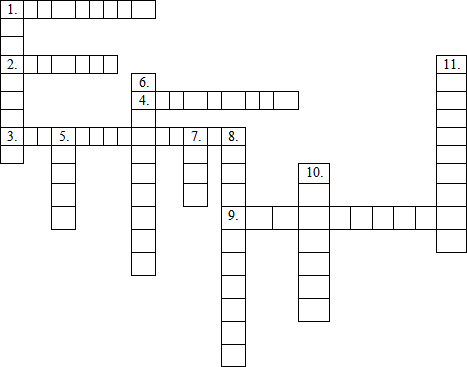 По горизонтали: 1. Раздел науки о языке, где изучаются словосочетания и предложения. 2. Знак препинания, соединяющий однородные члены предложения. 3. Второстепенный член предложения, обозначает место, время, причину действия. 4. Слово (или сочетание слов), обозначающее того, к кому обращаются с речью. 9. Второстепенный член предложения, отвечает на вопросы косвенных падежей.По вертикали: 1. Главный член предложения, отвечает на вопросы что делать? что сделать? 5. Знак препинания, стоящий в конце повествовательных предложений. 6. Главный член предложения, обозначающий предмет речи. 7. Знак препинания, который ставится между подлежащим и сказуемым, если они выражены существительным в именительном падеже. 8. Второстепенный член предложения, обозначающий признак предмета, отвечающий на вопрос какой? какие? 10. Слова, при помощи которых говорящий или пишущий выражает свое отношение к высказыванию. 11. Раздел науки о языке, где изучается постановка знаков препинания. Конкурс «Сложи пословицу»Необходимо собрать пословицу, произвести синтаксический разбор полученного предложения. (5 баллов).-Далее проводится конкурсов капитанов «Самый синтаксический». Капитаны работают у доски, команда в это время составляет предложение по предложенному описанию. Производят его разбор.Конкурс капитанов «Самый синтаксический (10 баллов)Задание для команды 1.Расставить знаки препинания, произвести полный синтаксический и пунктуационный разборы предложения. Выписать и разобрать два любых словосочетания. Указать группу подлежащего.В нашем красивом городе есть всё улицы площади мосты перекрестки.Задание для команды 2.Расставить знаки препинания, произвести полный синтаксический и пунктуационный разборы предложения. Выписать и разобрать два любых словосочетания. Указать группу сказуемого.В начале года мы повторяли части речи существительное прилагательное глагол наречие.Задание для команды 3.Расставить знаки препинания, произвести полный синтаксический и пунктуационный разборы предложения. Выписать и разобрать два любых словосочетания. Чем осложнена одна из частей этого предложения?Но ко всему привыкает человек и Герасим привык   к городскому житью.Конкурс «Шифровка»Задание для команды 1. (5 баллов) Составьте предложение:из предложения С тихим шорохом пробежал по саду ветерок взять прилагательное, выступающее в роли определения, поставить его в именительном падеже, женском роде, единственном числе; из предложения За ночь земля покрылась пушистым снегом взять обстоятельство, употребить это слово как подлежащее; добавить глагол из предложения Мама от усталости опустилась на диван; из предложения Над городом пролетел быстрокрылый самолет взять обстоятельство (с другим предлогом). Разберите полученное предложение, составьте схему, характеристику. Задание для команды 2. (5 баллов) Составьте предложение: Из предложения Стеной стоят желтые колосья пшеницы взять определение, выраженное именем прилагательным, согласовав его с существительным красками; Из предложения Разукрасит мороз зимой окна взять глагол, поставить его в форму прошедшего времени женского рода единственного числа; Из предложения Пушкин очень любил осень взять дополнение, употребить слово в именительном падеже, единственном числе; Добавить подлежащее из предложения Деревья покрылись первым снегом, употребив его в винительном падеже множественного числа; Из предложения Осень щедро одаривает леса краской взять дополнение, выраженное существительным в винительном падеже единственном числе, поставить его в предложном падеже единственном числе с нужным предлогом, употребив в качестве обстоятельства места. Полученное предложение записать, произвести его синтаксический разбор (составить схему, характеристику).Задание для команды 3. (5 баллов) Составьте предложение:Из предложения Поздней осенью птицы улетают на юг взять существительное, обозначающее обстоятельство времени, употребить его в именительном падеже единственного числа; Из предложения Мороз разрумянил щеки взять сказуемое, употребить глагол без приставки в 3-м лице единственного числа настоящего времени; Из предложения Кисти винограда свисали до земли взять подлежащее, употребить это слово как дополнение; Из предложения Рябины украшают наши леса взять существительное, выступающее в роли подлежащего, сделать его дополнением, употребив в родительном падеже. Полученное предложение записать и разобрать синтаксически (составить схему, характеристику).Конкурс «Самый пунктуационный». В следующем конкурсе каждому члену команды дается карточка с записанными предложениями. Необходимо расставить знаки препинания, составить схему выделенного предложения для объяснения знаков препинания.Каждая работа оценивается во столько баллов, сколько правильных ответов, + правильно составленная схема выделенного предложения.Побеждает команда, которая быстрее всех и правильнее всех расставит знаки препинания. Задание для 1 члена командыРасставьте знаки препинания, составьте схемы выделенных предложений.Солнце теперь встает рано ложится поздно и усердно светит людям на земле. Цветик научи меня сочинять стихи. Книга наш советчик и друг. В саду у сторожа росли цветы гвоздики лилии тюльпаны. Я слышал как посапывает во сне кот. В русских наших лесах    нет  дерева мощнее и красивее зеленого дуба. Задание для 2 члена командыРасставьте знаки препинания, составьте схемы выделенных предложений.В клетках воробьев не держат. Он почувствовал что сын схватил его за руку. В зоопарке живут разные звери тигры львы слоны обезьяны. Цветик становись на бочку и читай свои стихи. Девочка сняла серебряные башмачки смахнула с них пыль и спрятала в сумку. Хорошая книга просто праздник. Задание для 3 члена командыРасставьте знаки препинания, составьте схемы выделенных предложений.Ты Пилюлькин все трудишься? Конь вышел вытянул голову и заржал. Хорошие книги любят все взрослые старики дети. Алая заря скрылась за моря и за горы солнышко ушло. Все мы пешеходы. Птицы наши друзья. Задание для 4 члена командыРасставьте знаки препинания, составьте схемы выделенных предложений.Андерсен великий датский сказочник. Мы увидели что волчица пролезла вместе с волчатами в нору. Умная книга научит тебя многому доброте честности справедливости. Подул легкий ветерок с тихим шорохом пробежал по всему саду. Вылезайте муравьи после зимней стужи! Мы закончим оформление выставки к среде. Задание для 5 члена командыРасставьте знаки препинания, составьте схемы выделенных предложений.Не трещите морозы в заповедном бору. Муравьи санитары леса. Свежий ветер пахнет мятой васильками лебедой. Вдруг раздался легкий звон и в глазах у всей столицы петушок спорхнул со спицы. Дорожные знаки очень нужны. Мы изучали произведения устного народного творчества сказки загадки пословицы. Задание для 6 члена командыРасставьте знаки препинания, составьте схемы выделенных предложений.В сказках обычно действуют злые силы Баба Яга Кощей Бессмертный Змей Горыныч. Всю зиму прожила ласточка а Дюймовочка ухаживала за ней. Ты опять опоздал в школу! Солнце выглянуло из-за туч мелькнуло в голубом просвете и исчезло. Язык богатство народа. А какие пословицы знаете вы ребята? Задание для 7 члена командыРасставьте знаки препинания, составьте схемы выделенных предложений.Редкие капли повисали на траве и в них отражалось солнце. Широко известны пословицы о труде книгах пользе знаний. Завтра можно будет заняться школьной библиотекой. Отпусти ты старче меня в море. По краям дороги стоят деревья березы липы сосны. Сказочник это автор сказок. Заключительный конкурс «А ну-ка, сочини!» По схемам предложений команд-соперниц сочинить свое предложение, записать его. Выписать из него два словосочетания, произвести их разбор. (5 баллов).Подведение итогов, награждение победителей.Домашнее заданиеЗадания по выбору:Составить опорный конспект по изученным правилам и орфограммамУпр. 78 (выписать из предложений словосочетания)Написать сочинение- миниатюру «Как хорошо уметь читать!»                                                                                                           Приложение 26 класс, русский языкТема: Морфемы – значимые части слова Цели: - повторение и систематизация знаний учащихся о содержании разделов языкознания,  о  месте словообразования в системе языка,             -формирование умения выделять однокоренные слова, разбирать слова по составу,            - воспитание бережного отношения к слову,  интереса  к русскому языку как лингвистической системе, основываясь на элементах игровых технологийТип урока: урок объяснения нового материала; урок-путешествиеХод урокаОрганизационно- мотивационный этап     Эпиграф:  Как это замечательно                    И очень увлекательно –                    У всех давно известных слов                    Вдруг открывать секреты! -Сегодня мы отправимся в сказочную страну под названием Русский Язык. В ней много городов и сел, рек и лесов. -Что вы помните о волшебной сказке? (Есть добро и зло, добро всегда побеждает, есть главный герой, которому помогают волшебные силы и волшебные помощники справиться с задачей). -Сегодня мы свой урок превратим в сказку. А героем нашей сказки будет СЛОВО. Именно с ним мы должны будем преодолеть препятствия, посетить разные города и остановиться в одном из них, в котором мы с нашим героем будем жить на протяжении  многих  последующих уроков.         -При подготовке домашнего задания и для проведения урока мы разделились на 2 группы (по примеру того, как делятся   действующие лица в сказках): волшебная сила (теоретики, консультанты) и  волшебные помощники  (практики). Как в любой сказке, у нас будет добро и зло, но, конечно же, победить должно обязательно добро, или наши герои и волшебные помощники.         Для того чтобы победить, всем нам нужно будет очень постараться.          Чтобы мы и наш герой не потерялись в этой большой сказочной стране под названием Русский язык, мы составим себе схему нашего путешествия (Города – разделы языкознания)   -Итак,  в добрый путь! Как мы начнем нашу сказку? (Проверка домашнего задания – несколько высказываний для начала волшебной сказки) – В некотором царстве, в некотором государстве.. 2. Повторение (слово в системе языка) Зачитывается стихотворение.Много слов на земле.
Есть дневные слова, – 
В них весеннего неба сквозит синева.
Есть слова – словно раны, слова - словно суд, – 
С ними в плен не сдаются и в плен не берут.
Словом можно убить, словом можно спасти,
Словом можно полки за собой повести.
 Но слова всем словам в языке у нас есть:
 Мама, Родина,  Дружба, Свобода и Честь.
Пусть разменной монетой не служат они, – 
Золотым эталоном их в сердце храни!
И не делай их слугами в мелком быту – 
Береги изначальную их чистоту…- О чём это стихотворение? (О силе и важности слова). Значит, наш герой, СЛОВО, достоин того, чтобы мы ему помогали, берегли его. Правда? - Посмотрите внимательно, мы и наш герой – Слово -  должны пройти через первый город по пути нашего следования.  Но ворота в город закрыты. Чтобы их открыть, нужно выполнить задания. (Фонетический разбор слова СЛОВО)-Как    называется это город ? – Фонетика- Попросим консультантов подсказать, что такое фонетика? (Фонетика - это раздел науки о языке, изучающий звуки речи). - Кто здесь живет? (Звуки и буквы) - Я слышала, что на этой улице одни звуки живут на одной стороне, а другие - на противоположной. Назовите их (Гласные и согласные).- А каких звуков больше? ( Согласных). - Согласные звуки очень разные по характеру. Одни «добрые», другие «злые», одни всегда кричат, другие говорят очень тихо. Кто подскажет, как мы их называем? - Твердые и мягкие, звонкие и глухие.- Назовите всегда мягкие и всегда твердые согласные.(Твердые согласные [ж], [ш], [ц] и мягкие согласные [ч], [щ], [й].)  -Сколько букв и звуков в имени нашего героя? ( по 5).  -Консультанты, какая буква  в этом слове отличается от звука при произношении?-Нужно ли нашему герою приезжать в город Фонетику? Почему?(Чтобы знать, из каких звуков состоит слово, как его правильно произнести)-Консультанты уже проверили фонетический разбор слова? Какова же звуковая одежда нашего героя? (Проверка фонетического разбора слова на доске)  -Итак, мы уже сможем правильно произнести имя нашего героя. А сможем ли мы его правильно написать? В каком месте слова при его написании мы можем допустить ошибку?  Значит,  в  какой еще город мы должны зайти с нашим героем? (Орфография)-Посмотрим, что же это за город.3.Словарная работа- Здесь наших волшебных помощников подстерегает злая сила, нам необходимо ее победить, а для этого нужно отгадать загадки и правильно написать отгадки. А наши волшебные силы нам помогут, проверят помощников. ( Пишут по очереди 2 ученика, а консультанты по очереди проверяют) Библиотека Снаружи смотреть – дом как дом,Но нет жильцов обычных в нем,В нем книги интересныеСтоят рядами тесными.  Капуста Лето целое старалась – Одевалась, одевалась…А как осень подошла,Нам одёжки отдала. Календарь Есть в квартире молодец,Математик и мудрец.Постоянно, круглый годТочный счет он дням ведет.Худеет с каждым днем толстякИ не поправится никак. ОблакоБез крыльев – летит,Без ног – бежит, Без паруса – плывет.Пушистая вата Плывет куда-то:Чем вата ниже,Тем дождик ближе.Карандаш Он признался ножу:“Без работы я лежу.Построгай меня, дружок,Чтобы я работать мог”.Не похож на человечка,Но имеет он сердечко,И в работе круглый годОн сердечко отдает.Пишет он, когда диктуют,Он и чертит, и рисует,А сегодня вечеркомОн раскрасит мне альбом.Огород Свой участочек землиМы вскопали, как смогли,Посеяли семенаОвощей, плодов, зерна.Кто участок назовет?Верно. Это …Картина Лес, река, весенний луг,Там трава, цветы вокруг –Представляет наша Зина Эту яркую …Погода Знают все: в теченье года Бывает разная … Портрет Забросил свой велосипедИ начал я писать … Урожай Испекли мы каравай,Как собрали …  (Библиотека,  календарь,  карандаш , картина,  портрет            Капуста,   облако,  огород,  погода ,  урожай)       - Мы снова смогли победить. Город Орфография нужен нашему герою? Зачем?  -Вернемся к имени нашего героя СЛОВО.  Как   избежать   ошибки в его написании? (Вспомним орфографическое правило правописания  окончаний – подбор слова-опоры - окно. имя сущ, 2 скл, И.П., ед. ч.) – теоретики-Вы видите, что нам необходимо посетить еще один город –МОРФОЛОГИЮ. -Что мы можем узнать о слове в этом городе?( часть речи, ее грамматические признаки –род, число, падеж, склонение – грамматическое значение слова.)- Это необходимые знания? Почему мы не можем без них обойтись?(Мы не сможем правильно написать слово, не сможем его правильно употребить в словосочетании и предложении)-Значит,  и в этот город мы зашли не зря.  - Какими словами сказку продолжим? (Долго сказка сказывается, да не скоро дело делается). Наше сказочное путешествие продолжается.-Но  опять препятствие! Для того чтобы  войти в  город, к воротам которого мы подошли, нам нужно выполнить следующее задание. -Каждый из вас –сказочник и фантазер. Придумайте предложения ( по вариантам)_ со всеми словами, записанными на доске, по столбикам).  (Игра «Составь текст и озвучь его»).  Итак, мы в городе СИНТАКСИСЕ. Что же это за город такой, в который мы попали с таким трудом? (Ответ консультанта)-Что изучают его жители? (Словосочетание и предложение)-Назовите словосочетания с именем нашего сегодняшнего героя (доброе, мудрое, честное слово)-А еще домашнее задание наших консультантов – предложения.-Как вы думаете, хорошо ли слову жить одному? Почему? Так нужный ли город для нашего героя –Синтаксис?  -Молодцы, ребята, со всеми заданиями вы справляетесь успешно.  Теперь перед нами новый город -Лексика. Наши волшебные силы не дремлют. Они уже выполнили задание. (Лексическое значение слова)Слово,-а, мн. слова. 1. Единица языка, служащая для наименования понятий, предметов, лиц, действий. Происхождение слов 2.Речь, способность говорить. Дар слова. К слову пришлось. К слову сказать. Не то слово! Одним словом(Всех значений 9)-Зайдем  в него и посмотрим, стоит ли нашему герою его посещать.- Кто живет на этой улице? ( Слова).-Но мы с вами выяснили, что слова живут во всех городах нашего сказочного государства. Чем же этот город отличается от других? (Здесь изучается значение слова – лексическое)-Посмотрим, как наши помощники поработали с Толковым словарем- Представьте, что вы авторы толкового словаря. Вам нужно составить словарную статью, в которой бы вы объяснили значение слова. Что для этого нужно знать и уметь? Фразеология – это микрорайон города Лексика. И здесь нас  ждут  препятствия (Проверка домашнего задания)- Игра «Кто больше?». Назовите как можно больше фразеологизмов и пословиц со словом  Слово На словах его хоть выспись (а на деле и головы не приклонишь).На думах — что на вилах; на словах — что на санях, а на деле — что в яме. Славен человек не словами, а делами.Мы  прошли вместе с нашим героем по сказочной стране Русский Язык, преодолели так много преград, но спасли нашего героя. Мы выяснили, что все разделы науки о языке нуждаются в слове, а слово нуждается в них. -Но мы не посетили еще один важный город. Какой раздел науки о языке мы не назвали?Словообразование4. Объяснение темы Словообразование – это раздел грамматики, как и морфология, и синтаксис. (Послушайте маленькое стихотворение)Грамматика, грамматика -
Наука очень строгая!
 Она трудна, но без нее
 Ты не напишешь ничего.Помни правило склоненья,
Род, число и падежи!
А приставки и частицы -
Вроде хитреньких зверьков:
Им охота порезвиться,
Обмануть учеников!
Ты к себе их приучи,
Их привычки изучи!
 Будь старательным, и только!
Все запомнишь, все поймешь! -Почему мы понимаем  прочитанный текст? (Потому что понимаем значение его составных частей – предложений)-А почему мы понимаем значение предложений? (Потому что понимаем значение его составных частей – слов.)-А почему мы понимаем слова? (Потому что мы понимаем значение их составных частей – морфем (корней и т.д.)- Итак, речь у нас на уроке дальше пойдет о морфеме. Что такое морфема? (Часть слова) --Приставка, корень, суффикс несут слову   значение? (Книга и книжка  - сравнить по размеру).-Какая- нибудь значимая часть слова, которая несет слову значение, есть в слове?  Морфема – наименьшая значимая часть слова.-Повторим, какие морфемы мы знаем. Корень слова – значимая часть.Над словами родственными держит властьВыясни умело линию родства –Однокоренные подбери слова.- Послушайте сказку. Давно это было. На одной волшебной поляне поселились корни. Они обладали удивительной способностью разрастаться. Когда корень разрастался, из него появлялись новые слова- веточки, и назвали их однокоренными. А так как они все были дети одного папы-корня, то их назвали родственными. Общую  главную часть родственных слов так и зовут с тех пор Корнем.-Найдите в стихотворении однокоренные слова и запишите их в тетради.Вот из садаВам рассада.Вот еще посадки рядом.А вот садовод.С ним садовник идет.Очень интересноГулять в саду словесном.-Поиграем в игру «Цепочка» ( от парты –пример). Главное, чтобы цепочка не разорвалась. Подберите однокоренные слова к слову ВОДА.-Отгадайте загадку. Родня ли Гусеница Гусю?Идем дальше. Перед корнем есть приставка,Слитно пишется она,А при помощи приставкиОбразуются слова.-Какое значение имеет приставка до- в данных словах: дочитать, досмотреть, допить?(окончить что-либо)-Практики.  Выписать из шуточного стихотворения слова с приставками. Приставки обозначить.        Не верится.Человек бесчеловечный -
Даже  и не верится.Крокодил бескрокодильныйПусть уж лучше встретится.Он невинный, безобидный,Крокодил бескрокодильный.
Но опасный, бессердечный,Человек бесчеловечный.Теоретики. Лингвистическая задача.Укажите, откуда взят отрывок. Найдите слова с приставками, объясните их значение.Вот старшие братья явились на смотр со своими женами, разодетыми, разубранными; стоят да над Иваном Царевичем смеются: «Что ж ты, брат, без жены пришел? Хоть бы в платочке принес!»-Проверка заданий практиков.За корнем суффиксуНашлось местечко,Заняв его, конечно,Он придумал много слов.-Каково значение суффикса? Столик, домик, листик («Маленькое»)Задание для консультантов. Составить слова по схемам  и записать полученные слова( карточки раздать)Практики. Разбор слов по составу: зверь, зверек, звериный, зверюшка (на доске) -Какая морфема главная, в какой морфеме заключен основной смысл слова? (корень)-Задача для всех.  Игра «Лови ошибку»В письме своему другу Петя Иванов сообщил: «На нашей улице вырос новый  многоэтажный домик. Мой старший братишка пошел в армию»-При выборе морфем нужно быть очень внимательными.Часть слова, которая изменяется,Окончанием называется.Остальную же часть словаИменуем мы основой.-Итак, перед нами река. Как же ее перейти? Вспомним знания, приобретенные в городе Морфология. Что? берегЧего?  берегаЧему? берегуЧто? берегЧем? берегомО чём? О береге- Какое действие мы сейчас производили? (слово изменяли по  падежам)- Какая часть слова при этом изменялась? (изменялось окончание)-Давайте позвоним в город Синтаксис.- Составьте свое предложение по фрагменту к схеме.- Что по схеме сможете сказать о предложении? (будут однородные сказуемые, соединенные союзом и)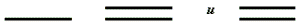 Снова речки все посинели и не входят в свои берега.- Подчеркните главные члены предложения.- Каким членом предложения является   слово берега? (второстепенным, так как отвечает на вопросы КОГО? ЧТО? и имеет предлог В)- Что здесь происходило со словом БЕРЕГА: изменялась форма слова или происходил процесс  словообразования? (изменялась форма, так как изменилось только окончание)- Что значит просклонять слово?Проблемная ситуация. Чтобы перейти реку, нужно выполнить задание. берег – берега, бережок, береговой, набережная- Как вы думаете, какое слово в этом ряду “лишнее”? Почему? (Берега – это форма слова, изменяется окончание и число слова)- Чтобы увидеть различие между    формой слова и родственными словами, выполним следующие задания.  Слова как люди. Они могут изменяться, превращаться из одного в другое, дружить, быть родственниками.-Итак, перед нами в нашей сказочной стране опять возникла преграда. Злой волшебник специально перепутал слова из разных семей, да еще и одно слово, которое только меняло шапочки, сюда включил. Мы должны вернуть слова в свои домики, а гостей отправить  по  домам. Игра « Путаница»Вода, воды, воде, воду, водой, о водеВода, подводный, водяной, водичка, водоросльВодить,  водитель, (Делаем задание вместе)-В  первом домике одно слово или разные слова ? Это словоизменение (вешаем на крышу определение). А во втором? (Словообразование)-Вернемся к нашим сказочным домикам. Какие морфемы будут словообразовательными?-А какие словоизменительными (или формообразовательными)?-Что происходит при словоизменении? (Образуются формы одного и того же слова)-Что изменяется? (Только грамматическое значение)
-Что происходит при словообразовании? (Образуются слова с разным лексическим значением)-Как называются слова во втором домике? (Родственные, или однокоренные). Корень у них имеет одно значение?Закрепление - Поиграем? Игра « Найди сорняк и вырви с корнем». - Давайте поиграем! Для этого вспомните, что такое корень слова? (Главная значимая часть родственных слов). Тот ряд, ученики которого  не ошибутся ни разу, и победит.- Объясните, как вы понимаете слово сорняк?- Вам предстоит вырвать «сорняки»,  а в тетради записать только однокоренные слова.  На каждую парту раздаются карточки с заданиями (кроме 4 учащихся, которые работают по индивидуальным заданиям)   - Итак, внимание! Задание: в каждой группе слов – «родственников» есть одно «чужое» слово, это и есть сорняк, но он внешне похож на остальные слова! Ваша задача – отыскать и «вырвать сорняк с корнем», т.е. выделить корень и подчеркнуть о, затем передать лист следующему участнику. Водник, водяной, водитель, водолечебница, водоворот;Лентяй, ленивый, разлениться, олений, поленился;Смешной, усмешка, смешать, рассмешить, смешинка;Левый, слева, лев, налево, левая;Гусыня, гусиный, гусеница, гусята, гуськом; Диво, удивиться, диванный, удивление, подивился. Седло, седловина, седина, оседлать. расседлать;Ветер, безветрие, ответил, подветренный обветриться;Головной, головка, уголовник, изголовье, подголовник;Разлиновать, линейка, полинял, линеечка, линия;Мешает, мешочек, мешковина, мешковатый, мешок; Склон, поклониться, клонировать, наклон. Варить, сварим, доварить, утварь, поваренный; Прелестный, лестно, льстивый, лестничный;Стол, столик, столетие, настольный;Полный, пополнение, половина, располнел;Кривой, окриветь, скривиться, креветка; Помешал, мешать, помехи, помещение.Игра «Допиши сказку» (работают «волшебники» - 4 ученика).-В эстафете каждый работал сам, а теперь объедините силы для создания сказки о морфемах.    1) ПриставкаБродили по свету приставки ДО- и ЗА-. Умели они дела завершать. А у глаголов неопределенной формы работы по строительству дома полно, но закончить её никак не удается . Что делать? Звать приставки ДО- и ЗА-. Пришли приставки помочь закончить и доделать работу. Глаголы варить, пилить, сверлить, шпатлевать, красить взялись за дело.(Допиши, как достроили дом выделенные глаголы и приставки).2) СуффиксЖили да были друзья- суффиксы – ЩИК, -ИСТ, -НИК и -ТЕЛЬ. К кому ни придут в гости, всех трудиться научат. Сначала познакомился суффикс -ИСТ с гитарой, пианино и баяном. Теперь целый ансамбль заиграл: пианист, гитарист и баянист. А суффиксы -ТЕЛЬ, -НИК и –ЩИК пошли к глаголам строить, воспитать, охранять, подобрали по дороге даже камень. (Обрати внимание на выделенные слова, подбери к ним подходящие суффиксы и допиши сказку).«Помощники» - и остальные волшебники –упр.69 ( указать однокоренные слова, записать их)«Волшебники»   выполняют тестовую работуТест.1.	Какое из утверждений является неверным?
Морфемой является...а)	приставка;	в) окончание;         д) буква.*б)	суффикс;	г) корень2.	Подчеркните слова, в которых выделенные морфемы являются словообразовательными.а)	вывезти;    г) гулятьб)	конный;     д) жилойв)	купила;        е)вынести3.	В каких словах выделены только формообразовательные морфемы?а) дорожный:	      г)  по-новому;б)взял                               д) коврикв) нес                              е) молодеть 4.	Подчеркните слова, в которых о является формообразовательной морфемой.а)	звено;*	в) окно;*	д) зерно;*б)	пальто;	г) кино;	е) сено.*5.	о или ё? (Отметьте слова, в которых пишется ё.)а)	ж..лтый;*	в) ч..лн;*	д) ж..лудь;*б)	щ..тка;*	г) крыж..вник;       е) ж.нглёр.«Помощники»  - выделить морфемы в словахКнига, школа, осенний, день, подоконник, зеленый, лесной, пришкольный, дружок.Подведение итогов урока-Что мы сегодня повторили?       -Что было новым?-Итак, попробуем еще раз доказать, что все разделы науки о языке, все города нашей сказочной  страны взаимосвязаны.Можно ли, не определяя часть речи, разобрать правильно по составу слова стекло, красиво? «Слова , дружище, - это как листья на дереве, и, чтобы понять, почему лист таков, а не иной, нужно знать, как растет дерево, нужно учиться!»(М.Горький)-Действительно, историю каждого слова нельзя узнать, не поняв, как оно образовалось, на какой ветке «выросло»РефлексияЛес-                                «плохо разобрался в изучаемом материале»,дорога к полянке  -       «понятно почти все» полянка –                      «изучаемый материал полностью понятен»Бабочки  прикрепляются учениками  в соответствии с  их выбором  Домашнее задание  1-3 уровень -  упр. 624  уровень – выполнить тестовую работу5 уровень – придумать лингвистическую сказку по теме урокаПриложение 3Русский язык, 6 классТема: КореньЦель урока:  углубить представления учащихся о том, что корень является   		«хранителем» общего лексического значения однокоренных слов.Задачи урока: обобщить, систематизировать знания по изучаемой теме;              совершенствовать орфографические навыки, связанные с написанием гласных и согласных в корне слова; создавать условия для воспитания культуры общения, нравственных   ценностей учащихся.Тип урока: урок усвоения новых знанийФорма проведения: урок-практикум                                                       Ход урокаОрганизационный момент: Доброе утро! Пожелания друг другу. Что вы ждете от урока русского языка? Работа с эпиграфом:Главное в человеке – способность делать добро.                                П. Бровка3. Проверка домашнего задания (упр. 78): у доски – выписать слова, подчеркнуть основу. - Сколько букв и звуков в слове солнце? Дайте характеристику звука Ц.4.Актуализация знаний (работа с сигнальными карточками):Словообразование – раздел языкознания, который изучает образование слов. (ДА)Морфемный анализ – это разбор слова как часть речи (нет)Можно ли по морфеме определить часть речи (Да)Морфема – значимая часть слова (Да)Однокоренные слова и формы одного и того же слова – это одно и то же (Нет)Суффиксы  -ть-, -чь-, -ти- – это словообразовательные морфемы (нет)Основа слова – это часть слова без окончания  (Да)Слов без окончания не существует (Нет)Основа неизменяемого слова – это всё слово (Да) В слове купил – нулевое окончание (Да)5. Операционно-познавательный этап: 1) Сообщается тема урока, формулируются цели2) Словарная работа (исследователь)3) Разгадываем секреты корня    -  Что мы знаем о корне? (Дополнительное сообщение учащегося).4) Работа со словом САД (подобрать однокоренные слова)     - Какой вывод можно сделать? (Слова в русском языке – могут иметь несколько корней. Могут быть выражены как одной, так и разными частями речи).5) Орфографическая зарядка (о, ё после шипящих в корне слова)        О -  встать, Ё – присесть, иная орфограмма – хлопнуть в ладоши.       Шёпот, шорох, шёл, нашёл, крыжовник, чудесный, расчёска, трущоба,          счастливый, кабинет, шоколад, решётка, садитесь.6) Диалог «Родственники»- Ты кто?- Я гусь! Я гусыня, а это наши гусята. А ты кто?- А я ваша тётя Гусеница. Вопрос: В чём кроется юмор? какой секрет коня вы разгадали?*Не являются однокоренными слова с омонимичными корнями7)  Разноуровневая  работа           Задание: 1 группа – выдели корень. Сомкнуть, разуть, забирать,                            объять, зажечь, огонь, сыграть. (составить предложения)                           2 группа – упр. 84                            3. группа – задания на карточках   6. Контрольно-коррекционный этап	1. Выделить корни в словах: зелень, пишу, прийти, листопад, добрый.	2. Кроссворд.    7. Подведение итога урока. Рефлексия - Объясните, как вы понимаете значение данного выражения?	  Маленький человек должен быть добрым ко всему живому.                                                                                       В. Сухомлинский     8.   Домашнее задание:  упр. 92, сочинение –миниатюра «Добрым быть совсем-совсем непросто…»Приложение 4Русский язык, 6 классТема: Правописание приставок   пре-  и   при-Цели урока: познакомить с основными значениями приставок пре-   и  при- ;  совершенствовать умение выбирать приставку в соответствии с лексическим значением слова;  обогащать словарный запас; создавать условия для  воспитания трудолюбия, прилежания, добросовестного отношения к учёбе Ход урокаОргмомент - Здравствуйте те, кто радуется осеннему дню, нашему уроку. Здравствуйте те, кто уже возможно устал. Здравствуйте те, кто сегодня будет хорошо и активно работать. И я очень надеюсь, что последнее относится ко всем ребятам нашего класса. Хорошо поработать на данном уроке нам поможет хорошее настроение (обращаемся к незамысловатым рисункам на доске)     2.   Проверка домашнего задания   1.   Словарный диктант, совмещённый с проверкой домашнего задания.)   2. Осень позолотила берёзы и клёны ( синтаксический разбор предложения).        3.  Какая пословица вам больше всего понравилась?        4.  Как называется раздел языкознания, изучающий морфемы?     3. Актуализация знаний: проверим нашу готовность к восприятию новой темы. Игра «Да – Нет»Словообразование – это раздел языкознания, который изучает образование слов ?  (Да)Морфемный анализ – это разбор слова, как части речи ? (Нет)Можно ли по морфеме определить часть речи ? (Да)Приставка – значимая часть слова, которая служит для образования слов ? (Да)Однокоренные слова и формы слова – это одно и то же ? (Нет)В слове « осень» нулевое окончание ? (Да)Основа неизменяемого слова – это всё слово ?  (Да)Нулевое окончание – это морфема, которая выражена буквами? (Да)Мы готовы к уроку? (Да)4. Операционно-познавательный этап1) Исследуем проблему «Правописание приставок при-, пре- »- Работа с учебником  стр.   54-55. - Составление алгоритма- Стихотворение о правописании приставок- Словарные слова ( стр.55)5. Гимнастика для глаз «Встреча с  прекрасным»А. С. Пушкин   «Унылая пора! Очей очарование ! »Янка Купала  «Зашумела глухая осень                          Шумом листьев,   шумом сосен…»6. Контрольно-коррекционный этап1) Разноуровневые задания1 группа (9-10) работа на карточках2 группа (7-8)  работа на карточках3 группа  упр. 1042) Творческий диктант1. Гостиница у вокзала  -  привокзальная2. Соединить с помощью клея – приклеить3. Ученик, отличающийся прилежанием – прилежный4. Сощурить глаза на солнце – прищуриться5. Очень скучный рассказ -  прескучный6. Глава республиканского государства – президент7. Название высшего руководящего органа собрания – президиум8. Очень мудрый человек – премудрый9. Письменные знаки, которые расставляются по определённым правилам и обозначают смысловое и интонационное членение текста – препинания .10. Денежное вознаграждение за хорошую добросовестную работу- премия.7. Подведение итогов урока. Рефлексия      Собери предложение, выбери правильное написаниеУ меня пре ( при) красное настроение. Пре (при) мудрые мысли.Мне эти знания пре (при) годятся в жизни.Я пре( при) задумался .Я пре ( при) открыл тайну.Мы пре (при) одолели пре (при ) граду.Звонок пре (при) рвал урок.Домашнее задание :  упр. 105ПорядоквремябережетСлухомземляполнитсяЯзыкдоКиевадоведет